THE COMMONWEALTH OF MASSACHUSETTS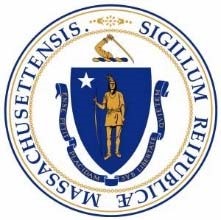 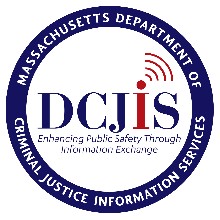 EXECUTIVE OFFICE OF PUBLIC SAFETY AND SECURITYDepartment of Criminal Justice Information Services200 Arlington Street, Suite 2200, Chelsea, MA 02150TEL: 617-660-4640 | TTY: 617-660-4606 | FAX: 617-660-5973MASS.GOV/CJISCriminal Offender Record Information (CORI) Acknowledgement Form  To be used by organizations conducting CORI checks for employment, volunteer, and housing purposes. Emmaus Inc. is registered under the provisions of M.G.L. c.6, § 172 to receive CORI for the purpose of screening current and otherwise qualified prospective employees, volunteers, and applicants for the rental or lease of housing.  As a prospective or current employee, volunteer, or applicant for the rental or lease of housing, I understand that a CORI check will be submitted for my personal information to the DCJIS. I hereby acknowledge and provide permission to Emmaus Inc. to submit a CORI check for my information to the DCJIS. This authorization is valid for one year from the date of my signature. I may withdraw this authorization at any time by providing Emmaus Inc. with written notice of my intent to withdraw consent to a CORI check.  FOR EMPLOYMENT and VOLUNTEER PURPOSES ONLY: Emmaus Inc. may conduct subsequent CORI checks within one year of the date this Form was signed by me, provided, however, that Emmaus Inc. must first provide me with written notice of this check.  By signing below, I provide my consent to a CORI check and affirm that the information provided on Page 2 of this Acknowledgement Form is true and accurate.  ___________________________________________________________ 	_________________________________  	Signature of CORI Subject 	Date  THE COMMONWEALTH OF MASSACHUSETTSEXECUTIVE OFFICE OF PUBLIC SAFETY AND SECURITYDepartment of Criminal Justice Information Services200 Arlington Street, Suite 2200, Chelsea, MA 02150TEL: 617-660-4640 | TTY: 617-660-4606 | FAX: 617-660-5973MASS.GOV/CJISFirst Name: ________________________________________________________ Middle Initial: _________________ Last Name: _________________________________________________________  Former Last Name 1: _______________________________________________________________________________  Former Last Name 2: _______________________________________________________________________________ Date of Birth (MM/DD/YYYY): ___________________ Place of Birth: ________________________________________ Last SIX digits of Social Security Number: ___ ___ ‐‐ ___ ___ ___ ___ ☐ No Social Security Number  Sex: _________________ Height: _____ ft. _____ in. Eye Color: _______________ Race: ______________________  Driver’s License or ID Number: ______________________________________ State of Issue: ____________________ Current Address Street Address: ____________________________________________________________________________________  Apt. # or Suite: _____________ *City: __________________________ *State: ________ *Zip:  _______________ This section to be filled out by Emmaus Staff The above information was verified by reviewing the following form(s) of government‐issued identification: COPY ATTACHED __________________________________________________________________________________________________  __________________________________________________________________________________________________  Verified by:  _________________________________________         (Signature of Verifying Employee)	                (Date)   Purpose (Circle One):  Employment  -  Housing  -  VolunteerSUBJECT INFORMATION Please complete this section using the information of the person whose CORI you are requesting.   The fields marked with an asterisk (*) are required fields. 